STRUMENTI PER L’OSSERVAZIONE1 Scuola dell’infanzia: Griglia di osservazione sistematica per l’identificazione precoce di indicatori di rischio di DSA nella scuola dell’infanzia, tratta da Percorsi di ricerca-azione - Lo screening dei prerequisiti Progettazione e valutazione per un intervento efficace nella scuola dell'infanzia (Luciana Ventriglia)2 Scuola primaria: Griglia osservativa per l’individuazione di indicatori di rischio e il monitoraggio del processo di acquisizione della scrittura, della lettura e del calcolo, tratta da “BES e DSA. A. Capuano, F. Storace, L. Ventriglia3 Scuola secondaria di primo e secondo grado: Griglia osservativa per l’individuazione di indicatori di rischio e il monitoraggio del processo di acquisizione della scrittura, della lettura e del calcolo. A. Capuano, F. Storace, L. VentrigliaALLEGATIA: Modello comunicazione alla famiglia e alla scuolaB: Strumenti di valutazione degli apprendimentiC: Strumenti di valutazione dell’aspetto cognitivo e per ulteriori approfondimenti diagnosticiD: Modello di certificazione diagnosti ca per disturbi specifici dell’apprendimento ai fini dell’applicazione delle misure previste dalla L. 8 ottobre 2010 n.170 (a firma dell’Equipe)E: allegato e Protocollo di valutazione dei soggetti con sospetto DSA (a cura dello Psicologo)F: Protocollo di valutazione dei soggetti con sospetto DSA (a cura del Logopedista)G: Esempio pacchetti prestazioni per diagnosi DSAALLEGATO AModulo di comunicazione alla famiglia e alla scuola.Al Signor / a 	 Genitore dell’alunno 	 Classe ……… Sez… 	 Oggetto: Comunicazione alla famiglia del persistere di specifiche difficoltà negli apprendimenti. Il Dirigente Scolastico, ai sensi della legge 170/2010 e del relativo Decreto Attuativo 5669/2011 in materia di Disturbi Specifici dell’Apprendimento Comunica che Il Consiglio di classe / il team dei docenti della Classe	nel corso della riunione del …………………………, ha evidenziato il persistere delle seguenti difficoltà negli apprendimenti di: Linguaggio Lettura Scrittura Grafia Calcolo Altro 	 dell’alunno	, nonostante l’attuazione di attività di recupero didattico intraprese dagli insegnanti nel periodo 	 e consistite in: ……………………………………………………………………………………………………………………… ……………………………………………………………………………………………………………………. ……………………………………………………………………………………………………………………… ………………………………………………………………………………………………………………………                 Di conseguenza, tenuto conto del contenuto di altri nostri precedenti incontri, si consiglia di consultare i Servizi Specialistici preposti per approfondimento clinico. Si ricorda che questa Scuola / Istituto attua, sulla base della legge 170/2010 e successivi aggiornamenti, il monitoraggio per l’individuazione dei casi sospetti di DSA. Tale attività, in ogni caso, non costituisce diagnosi di DSA. Il Dirigente Scolastico ALLEGATO BStrumenti di valutazione degli apprendimenti.ALLEGATO CStrumenti di valutazione dell’aspetto cognitivo e per ulteriori approfondimentidiagnostici.ALLEGATO DModello di certificazione diagnostica per disturbi specifici dell’apprendimento ai fini dell’applicazione delle misure previste dalla L. 8 ottobre 2010 n.170CARTA INTESTATA*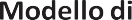 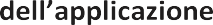 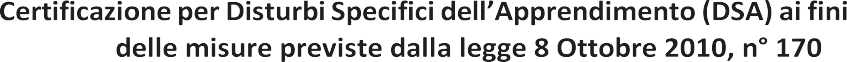 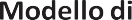 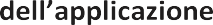 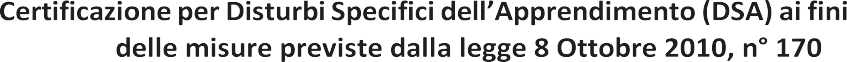 Nome e Cognome dello Studente  	Nato a	il	e Residente a  	In Via/Piazza/Largo	recapito telefonico  	Frequenta la classe	della Scuola  	DIAGNOSI E RELATIVI CODICI ICD 10(specificare eventuali comorbilità e il livello di gravità di ogni disturbo)* Nel caso di strutture accreditate o specialisti, indicare l’avvenuto accreditamentoPROFILO DI FUNZIONAMENTOCompetenze CognitiveCompetenze Linguistiche eMetafonologicheCompetenze Visuo-SpazialiCompetenze AttentiveCompetenze MnesticheAbilità scolastiche: lettura, scrittura (ortografia,espressione scritta, grafia), comprensione del testo, calcolo, metodo di studioSituazione affettiva-relazionale (autostima, motivazione, competenze relazionali con i pari e gli adultiPROPOSTE E SUGGERIMENTI PER L’INTERVENTOSTRUMENTI COMPENSATIVI E MISURE DISPENSATIVE SUGGERIMENTI1Verifica della situazione fra: 	Referenti del caso 	Recapito	Tel.  	Data 	FirmaNeuropsichiatra infantile 	Psicologo 	Logopedista 	1 Tra le misure dispensative indicare in maniera esplicita l’eventuale richiesta di dispensa dalle prove scritte di lingua stranieraReferto conforme alle indicazioni della legge 8 ottobre 2010 n.170 e al decreto attuativo del MIUR del 12 lu- glio 2011 n. 5663ALLEGATO EPROTOCOLLO DI VALUTAZIONE PSICODIAGNOSTICA DEI SOGGETTI CON SOSPETTO DSA(A CURA DELLO PSICOLOGO).Fac-simile Relazione finalizzata alla diagnosi dei Disturbi Specifici di Apprendimento (DSA)(a cura dello Psicologo)COGNOME E NOME: …………..NATO A………………. il ………………..RESIDENTE a …………. (	)RECAPITO TELEFONICO: ……………….ISTITUTO ………………………..	CLASSE FREQUENTATA: ……………………………..PRIMO ACCERTAMENTO: SI/NO - AGGIORNAMENTO	(indicare il numero)PERIODO DELL’OSSERVAZIONE/VALUTAZIONE: Dal……Al………Numero di incontri……DIAGNOSI E RELATIVI CODICI ICD-10: ……………………………………………………………………………MOTIVAZIONE DELLA RICHIESTA / INFORMAZIONI GENERALI DI CHI RICHIEDE LA VALUTAZIONE………………………………..OSSERVAZIONE COMPORTAMENTALE(durante il colloquio)……………………..ELENCO DEGLI STRUMENTI/TEST UTILIZZATI……………………………..……………………………..PROFILO DI FUNZIONAMENTOCompetenze cognitiveIl funzionamento cognitivo globale ……(preferire test multicomponenziali)……..Per quanto riguardai punteggi ottenuti agli indici (indicare sempre valutazione qualitativa e quantitativa):Ragionamento Visuo-Percettivo (IRP)	;-Memoria di lavoro (IML)	;-Comprensione Verbale (ICV)	;Velocità di Elaborazione (IVE): ……………………………………….Competenze linguistiche e metafonologiche (indicare sempre valutazione qualitativa e quantitativa):…………………………………………………………Competenze visuo-spaziali e motorio-prassiche (indicare sempre valutazione qualitativa e quantitativa):……………………………………………………………………Competenze attentive (indicare sempre valutazione qualitativa e quantitativa):……………………………………………………………………..Competenze mnestiche (indicare sempre valutazione qualitativa e quantitativa):……………………………………………………………………..Confronto tra gli indici e tra i punteggi medi delle prestazioni ai sub-test (ove necessario):…………………………………………………………………………Valutazione dello Stato degli apprendimenti (indicare sempre valutazione qualitativa e quantitativa): Abilità di lettura e Comprensione del Testo: ……………………………………………………….Abilità di scrittura (ortografia, espressione scritta, grafia): ……………………………….Abilità Logico-matematica: ………………………………………Metodo di studio e altri eventuali elementi utili alla comprensione del disturbo:…………………………………………………………………………Aspetti affettivi-relazionali e altri eventuali elementi utili alla comprensione del disturbo:…………………………………………………………………………Sintesi del profilo di sviluppo……………………….PROPOSTE E SUGGERIMENTI FINALIZZATI AL BENESSERE GENERALE DEL SOGGETTO…………………………………..Verifica della situazione fra tre anni.A firma del Referente del caso (Psicologo/a) Indicare il numero e la data di Iscrizione all’Albo professionale degli Psicologi della Regione …….Luogo, dataAllegati alla relazione – Griglia dei dati rilevati alla valutazione diagnostica - Tabelle riassuntive dei punteggi ottenuti alla somministrazione dei test di valutazione (B1.1.)ALLEGATO FEsempio di protocollo di valutazione logopedica.Data e Luogo:Cognome e Nome:Data di nascita:Luogo di nascita:Scolarità:Istituto scolastico:Eventuale diagnosi pregressa/comorbidità:Osservazioni ed eventuale approfondimento degli aspetti linguistici sia in comprensione che in produzione:Test utilizzati in base alla fascia d’età e alla classe frequentata (da riferirsi all’allegato B riguardo alla valutazione degli apprendimenti):Tabelle riassuntive dei relativi test somministrati:Interpretazione dei risultati:Il/La logopedista Dott./Dott.ssaALLEGATO GESEMPIO PACCHETTI Prestazioni per diagnosi DSAII-III-IV-V CLASSE SCUOLA PRIMARIASCUOLA SECONDARIA I GRADOSCUOLA SECONDARIA IIGRADO (biennio)SCUOLA SECONDARIA IIGRADO (triennio)ETÀ ADULTAColloquio anamnesticoColloquio anamnesticoColloquio anamnesticoColloquio anamnesticoColloquio anamnesticoColloquio anamnestico orientato all’individuazione dei fattori di rischio, di segnali e sintomatologia di DSAColloquio anamnestico orientato all’individuazione dei fattori di rischio, di segnali e sintomatologia di DSAColloquio anamnestico orientato all’individuazione dei fattori di rischio, di segnali e sintomatologia di DSAColloquio anamnestico orientato all’individuazione dei fattori di rischio, di segnali e sintomatologia di DSAColloquio anamnestico orientato all’individuazione dei fattori di rischio, di segnali e sintomatologia di DSALetturaLetturaLetturaLetturaLetturaProve MT-3 Clinica(Cornoldi, Carretti)DDE-2(Sartori, Job, Tressoldi)Prove MT-3 Clinica(Cornoldi, Carretti)DDE-2(Sartori, Job, Tressoldi)Prove MT Avanzate-3- Clinica (Cornoldi, Pra Baldi, Giofrè)Prove MT-16-19(Cornoldi, Candela)BDA 16-30(Ciuffo, Angelini, Rodolfi, Gagliano, Ghidoni, Stella)BDA 16-30(Ciuffo, Angelini, Rodolfi, Gagliano, Ghidoni, Stella)LSC-SUA(Montesano,Valenti, Cornoldi)ComprensioneComprensioneComprensioneComprensioneComprensioneProve MT-3 Clinica(Cornoldi, Carretti)Prove MT-3 Clinica(Cornoldi, Carretti)Prove MT Avanzate-3- Clinica (Cornoldi, Pra Baldi, Giofrè)Prove MT-16-19(Cornoldi, Candela)BDA 16-30(Ciuffo, Angelini, Rodolfi, Gagliano, Ghidoni, Stella)BDA 16-30(Ciuffo, Angelini, Rodolfi, Gagliano, Ghidoni, Stella)LSC-SUA(Montesano, Valenti, Cornoldi)Scrittura - OrtografiaScrittura - OrtografiaScrittura - OrtografiaScrittura - OrtografiaScrittura - OrtografiaDDE-2(Sartori, Job, Tressoldi)BVSCO-3(Cornoldi, Ferrara, Re)DDE-2(Sartori, Job, Tressoldi)BVSCO-3 (Cornoldi, Ferrara, Re)Prove MT Avanzate-3- Clinica (Cornoldi, Pra Baldi, Giofrè)Prove MT-16-19(Cornoldi, Candela)BDA 16-30(Ciuffo, Angelini, Rodolfi, Gagliano, Ghidoni, Stella)BDA 16-30(Ciuffo, Angelini, Rodolfi, Gagliano, Ghidoni, Stella)LSC-SUA(Montesano,Valenti, Cornoldi)Scrittura - GrafiaScrittura - GrafiaScrittura - GrafiaScrittura - GrafiaScrittura - GrafiaBVSCO-3(Cornoldi, Ferrara, Re)BHK(Di Brina, Rossini)BVSCO-3(Cornoldi, Ferrara, Re)CalcoloCalcoloCalcoloCalcoloCalcoloAC-MT-3 6-14(Cornoldi, Mammarella, Caviola)BDE-2(Biancardi, Bachmann, Nicoletti) per III, IV, VPRIMARIAAC-MT-3 6-14(Cornoldi, Mammarella, Caviola)BDE-2(Biancardi, Bachmann, Nicoletti)Prove MT Avanzate-3- Clinica (Cornoldi, Pra Baldi, Giofrè)Prove MT Avanzate-3-Clinica (Cornoldi, Pra Baldi, Giofrè)LSC-SUA(Montesano, Valenti, Cornoldi)II-III-IV-V CLASSE SCUOLA PRIMARIASCUOLA SECONDARIA I GRADOSCUOLA SECONDARIA IIGRADO (biennio)SCUOLA SECONDARIA IIGRADO (triennio)ETÀ ADULTACompetenze CognitiveCompetenze CognitiveCompetenze CognitiveCompetenze CognitiveCompetenze CognitiveWISC-IV(Orsini, Pezzuti, Picone)WISC-IV(Orsini, Pezzuti, Picone)WISC-IV(Orsini, Pezzuti, Picone)WAIS-IV(Orsini, Pezzuti)WAIS-IV(Orsini, Pezzuti)Ulteriori approfondimenti diagnosticiUlteriori approfondimenti diagnosticiUlteriori approfondimenti diagnosticiUlteriori approfondimenti diagnosticiUlteriori approfondimenti diagnosticiBIA-R(Marzocchi, Re, Cornoldi)BVN 5-11(Cendron, Bisiacchi)Test delle campanelle modificato (Biancardi, Stoppa)TOL – Torre di Londra(Vio, Sannio, Fancello, Cianchetti)NEPSY-II(Urgesi et al.)Conners 3rd Edition (Conners)RCMAS-2(Scozzari, Sella, Di Pietro)CBCL- Child Behavior Checklist (Achenbach)SPM Standard Progressive Matrices (Raven)CPM Coloured Progressive Matrices (Raven)BIA-R(Marzocchi, Re, Cornoldi)BVN 5-11(Cendron, Bisiacchi)Test delle campanelle modificato (Biancardi, Stoppa)TOL – Torre di Londra(Vio, Sannio, Fancello, Cianchetti)NEPSY-II(Urgesi et al.)Conners 3rd Edition(Conners)RCMAS-2(Scozzari, Sella, Di Pietro)CBCL- Child Behavior Checklist (Achenbach)SPM Standard Progressive Matrices (Raven)Conners’ Parent Rating Scale Revised Short(Nobile, Alberti, Zuddas)NEPSY-II(Urgesi et al.)BVN 12-18(Gugliotta et al.)Conners 3rd Edition (Conners)RCMAS-2(Scozzari, Sella, Di Pietro)CBCL- Child Behavior Checklist (Achenbach)SPM Standard Progressive Matrices (Raven)Conners’ Parent Rating Scale Revised Short (Nobile, Alberti, Zuddas)CBA 2.0Cognitive Behavioural Assestment (Bertolotti et al.)MMPI-2(Butcher et al.)BROWN ADDScales – BrownAttention-DeficitConners 3rd Edition (Conners)BVN 12-18(Gugliotta et al.)RCMAS-2(Scozzari, Sella, Di Pietro)CBCL- Child Behavior Checklist (Achenbach)SPM Standard Progressive Matrices (Raven)Conners’ Parent Rating Scale Revised Short (Nobile, Alberti, Zuddas)CBA 2.0 Cognitive Behavioural Assestment (Bertolotti et al.)Advanced Progressive Matrices (APM)VMI(Beery, Buktenica)ABAS- II -Adaptive BehaviorAssessment System – 2ndSPM Standard Progressive Matrices (Raven)Advanced Progressive Matrices (APM)CBA 2.0 Cognitive Behavioural Assestment (Bertolotti et al.)Questionario State-Trait Anxiety Inventory (Spielberg)Memoria di Prosa: Raccontino di Babcock (Spinnler, Tognoni)Figura di Rey (Caffarra)Frontal Assestment Battery (Apollonio, Leone)Test di Stroop(Caffarra)Test di Weigl(Inzaghi)Trail Making Test(Mondini)VMI(Beery, Buktenica)BROWN ADDScales – Brown Attention-Deficit Disorder Scales (Brown et al.)MASC 2(March)da 8 a 19 anniCDI 2- Children’s Depression Inventory 2nd Edition(Kovacs)da 7 a 17 anniTROG-2(Bishop)ABAS- II -Adaptive Behavior Assessment System – 2nd Edition(Harrison, Oakland)CBA-Y Cognitive Behavioural Assestment Young (Bertolotti et al.)VMI(Beery, Buktenica)MMPI-2(Butcher et al.)BROWN ADD ScalesBrown Attention- Deficit Disorder Scales(Brown et al.)TROG-2(Bishop)MASC 2(March)CDI 2- Children’s Depression Inventory 2nd Edition (Kovacs)da 7 a 17 anniABAS- II -Adaptive Behavior Assessment System2nd Edition (Harrison, Oakland)Disorder Scales (Brown et al.)VMI(Beery, Buktenica)ABAS- II -Adaptive Behavior Assessment System – 2nd Edition (Harrison, Oakland) MASC 2(March)CDI 2- Children’s Depression Inventory 2nd Edition(Kovacs)da 7 a 17 anniTROG-2(Bishop)Edition (Harrison, Oakland) MMPI-2(Butcher et al.)BROWN ADDScales – Brown Attention-Deficit Disorder Scales (Brown et al.)MASC 2(March)CDI 2- Children’s Depression Inventory 2nd Edition(Kovacs)da 7 a 17 anniTROG-2(Bishop)Test delle Matrici Attentive (Spinnler, Tognoni) BROWN ADDScales – Brown Attention-Deficit Disorder Scales (Brown et al.)TROG-2(Bishop)ABAS- II -Adaptive Behavior Assessment System – 2nd Edition(Harrison, Oakland)MMPI-2(Butcher et al.)CASI DI MINORE COMPLESSITA'– 1 visita specialistica comprensiva di 4 prestazioni ed eventuale attivazione di:– 10 valutazioni testologiche1 colloquio psicologico clinico1 consulto definito complessoCASI COMPLESSI– 1 visita specialistica comprensiva di 4 prestazioni ed eventuale attivazione di:13 valutazioni testologiche2 colloqui psicologico clinici– breve esame neuro psicologico clinico neuro comportamentale– eventuali esami strumentali di approfondimento– 1 consulto definito complessoCONTROLLI– 1 visita specialistica– 4 valutazioni testologiche1 colloquio psicologico clinico1 consulto definito complesso